Phuoc Vinh B Primary schoolFull name:...............................................................class 5a....REVIEW (	U1-6)Write the words ( viết từ)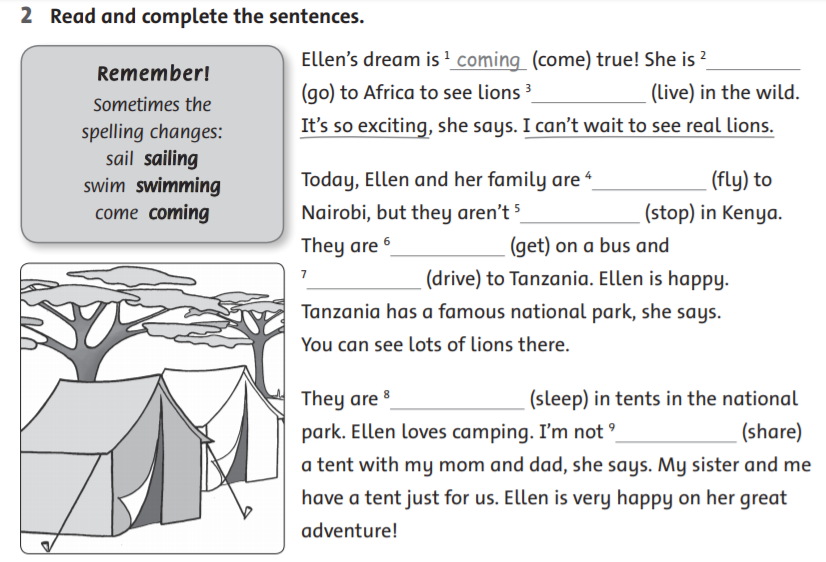 IV. Order the words ( Sắp xếp các từ thành câu)bus / the / They / catch / don’t/./______________________________________________________do / go / What / you / time / school / to /?/______________________________________________________at / I / to / school / 6.30 / go /./______________________________________________________he / live / Does/ in / house / big /a/?/______________________________________________________is /a/ taking / Thao / photo/./______________________________________________________monkey / I/ funny / am / watching / this/./______________________________________________________V. Answer the questions ( trả lời các câu hỏi)1. Are you reading a book?        _______________________________________2. What are you doing?                 _______________________________________3. What time do you get up?         _______________________________________4. can you open the window, please?    _________________________________5. Does he playing football?                  _________________________________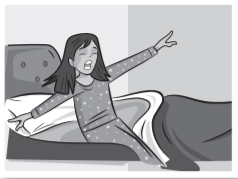 ______________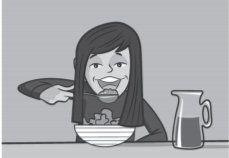 ______________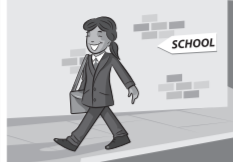 _______________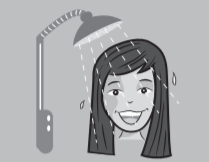 _______________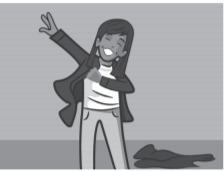 ______________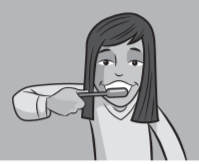 _______________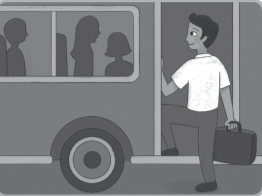 _____________________________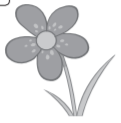 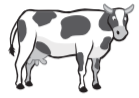 	_______________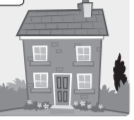 _______________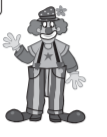 _______________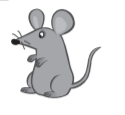 _______________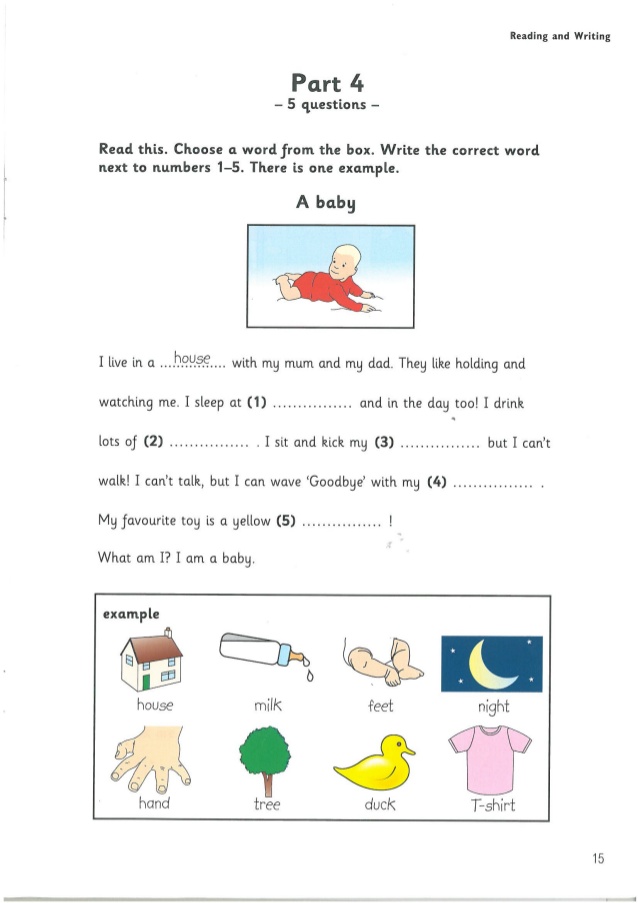 